朝阳共青团关于举办“青春心向党·建功新时代”主题团日活动暨朝阳青年大讲堂第二十五期的通知各街乡团（工）委，青工、非公系统团组织：为庆祝中华人民共和国成立70周年、纪念五四运动100周年，朝阳团区委于2019年4月1日开展“青春心向党·建功新时代”主题团日活动。按照团市委要求，从清明节起至五月中旬，北京共青团各级团组织集中开展主题团日活动。为促进全区各级团组织落实相关工作，团区委此次主题团日活动以团干部团史培训和宣讲能力培训的形式开展，为大家提供理论知识和实践能力方面的指导。具体安排如下：1.活动要求：请各街乡团（工）委，青工、非公系统团组织派1名团干部参加，建议由负责组织主题团日活动的团干部参加。2.活动流程：详见附件1。3.报名反馈：请于2019年3月28日（周四）18:00前，反馈活动回执（附件2）至邮箱cytqwxcb@163.com。邮件及文档命名为“单位名称+主题团日回执”。4.其他要求：请佩戴团徽参加。附  件：1.活动议程    2.活动回执    3.路线图联系人：朱劼尧  65099290    18801034047                                 朝阳团区委2019年3月27日附件1“青春心向党·建功新时代”——朝阳共青团纪念五四运动一百周年主题团日活动议程一、活动时间2019年4月1日（周一）下午14:00—17:00签到时间:13:45二、活动地点潘家园创享空间208会议室三、参加人员北京青年政治学院教授                    刘世保中国传媒大学副教授                      吴洁茹街乡团（工）委，青工、非公系统团干部四、活动议程1.主题团课（90分钟）授课教师：刘世保2.宣讲能力培训（90分钟）授课教师：吴洁茹附件2活动回执附件3《路线图》活动地点：北京市朝阳区潘家园华威北里23号楼东侧创享空间208室交通方式：本次活动不提供停车位，建议绿色出行。地铁潘家园站A口出，步行700米。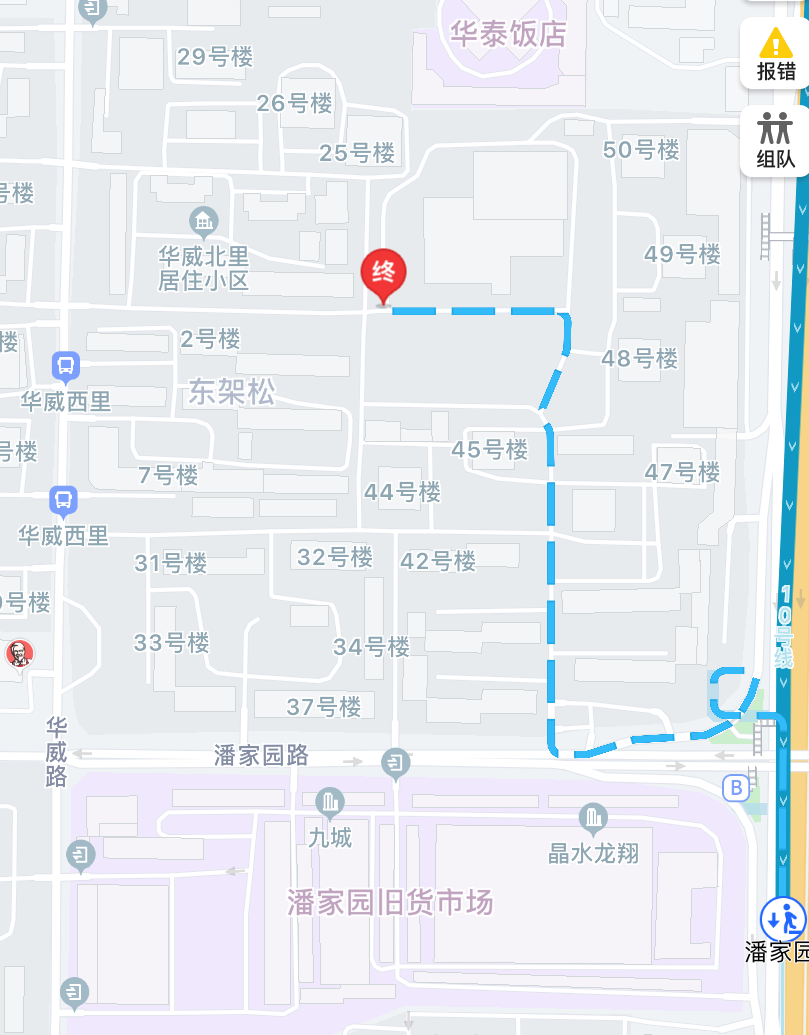 姓名单位团内职务电话号码